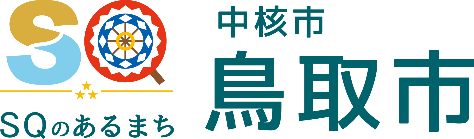 鳥取西道路開通観光キャンペーン実行委員会定例総会の開催　山陰道・鳥取西道路の開通を契機とした沿線地域の観光振興を図るために設置している、鳥取西道路開通観光キャンペーン実行委員会の定例総会を以下のとおり開催しますので、お知らせします。記　日　　　　 時：令和２年１月２３日（木）午前１０時００分～　場　　　　 所：鳥取市役所新本庁舎６階 第１会議室（鳥取市幸町７１番地）議　　　　 事：（１）令和元年度鳥取西道路開通観光キャンペーン事業報告及び収支決算報告（２）令和２年度鳥取西道路開通観光キャンペーン事業計画（案）及び収支予算（案）　出席者（予定）：一般社団法人鳥取市観光コンベンション協会長　林　由紀子　　　　　　　　 鳥取市西商工会長　長尾　裕昭　　　　　　　　 鳥取県地域づくり推進部長　広瀬　龍一　　　　　　　　 鳥取市経済観光部長　浅井　俊彦　※本件については、別途、鳥取県政記者クラブにも資料提供しています。資料提供資料提供令和２年１月２０日令和２年１月２０日担当課（担当者）鳥取西道路開通観光キャンペーン実行委員会（市担当：鳥取市経済観光部観光・ジオパーク推進課　川口　隆）（県担当：鳥取県東部地域振興事務所　岩成）電話（内線）鳥取市観光・ジオパーク推進課：３０－８２９２（内線2843）鳥取県東部地域振興事務所：２０－３５２８